Управлением Росреестра по Красноярскому краю проводится работа по исправлению реестровых ошибок в сведениях о земельных участках,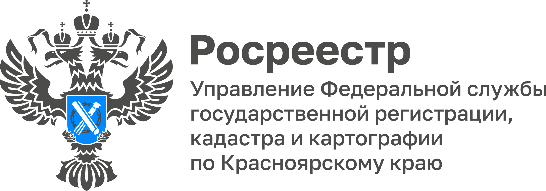  содержащихся в Едином реестре недвижимостиУправлением Росреестра по Красноярскому краю проводится работа по исправлению реестровых ошибок в сведениях о земельных участках, содержащихся в Едином реестре недвижимости (ЕГРН). Данная работа проводится в рамках обеспечения достоверности содержащихся в ЕГРН сведений. Реестровая ошибка - это ошибка, которая допущена в документах, которые представлены в орган регистрации прав, и внесена в Единый государственный реестр недвижимости (ч.3. ст. 61 Федерального закона от 13.07.2015 №218-ФЗ «О государственной регистрации недвижимости»).При этом, реестровую ошибку нужно отличать от технической ошибки - описка, опечатка, грамматические, арифметические или другие подобные ошибки, которые допущены органом регистрации прав при внесении сведений в Единый государственный реестр недвижимости, то есть внесенные сведения в реестр не соответствуют данным в документах, на основании которых сведения вносились в реестр (ч. 1 ст. 61 Федерального закона от 13.07.2015 №218-ФЗ «О государственной регистрации недвижимости»). Помимо общих оснований исправления реестровых ошибок - досудебного порядка исправления, то есть подготовки документов, необходимых для исправления (межевых, технических планов), судебного порядка исправления (если исправление может причинить вред или нарушить законные интересы правообладателей или третьих лиц, которые полагались на соответствующие записи  ЕГРН), реестровая ошибка может быть исправлена без участия собственника недвижимости при проведении комплексных кадастровых работ или при ее выявлении органом регистрации прав.При проведении комплексных кадастровых работ - уточненные сведения будут внесены в ЕГРН на основании заявления заказчика и карты-плана территории.	При выявлении реестровой ошибки территориальными органами Росреестра, принимается решение о необходимости ее устранения с указанием сути ошибки. Данное решение направляется заинтересованным лицам.При получении такого решения, заинтересованное лицо оценивает необходимость ее исправления. Если им принято решено исправить ошибку, то необходимо подготовить межевой план, то есть обратиться к кадастровому инженеру.Если собственником земельного участка не подан межевой план, то по истечении 3 месяцев с даты направления решения о необходимости устранения реестровой ошибки, орган регистрации прав вносит изменения в ЕГРН без согласия правообладателя земельного участка. Исправление реестровой ошибки осуществляется путем внесения изменений в сведения ЕГРН о местоположении границ. При этом, площадь земельного участка в результате исправления такой ошибки не может превышать более чем на пять процентов площадь, сведения о которой содержатся в ЕГРН (на момент выявления ошибки).Заместитель руководителя Елена Бортникова: «Причинами возникновения реестровых ошибок, являются «погрешности» в документах, направленных или представленных в орган регистрации прав в порядке межведомственного информационного взаимодействия. Кроме того, ошибки могут быть допущены лицом, выполнившим кадастровые работы. В целях обеспечения полноты и достоверности ЕГРН, Управлением Росреестра по Красноярскому краю проводится работа по выявлению и  устранению таких ошибок.Так, на сегодняшний день заинтересованным лицам направлено 1 765 решений о необходимости исправления реестровых ошибок, исправлено 578 реестровых ошибок. Вместе с тем, данная работа будет продолжена».Материалы подготовлены Управлением Росреестра по Красноярскому краюКонтакты для СМИ:тел.: (391)2-226-756е-mail: pressa@r24.rosreestr.ru«ВКонтакте» http://vk.com/to24.rosreestrTelegram https://t.me/Rosreestr_krsk24Одноклассники https://ok.ru/to24.rosreestr